О внесении изменений в Административныйрегламент предоставления муниципальнойуслуги по рассмотрению обращений граждан     	В целях приведения действующему законодательству, в том числе  положениям Федерального закона от 27 июля 2010 года № 210-ФЗ «Об организации предоставления государственных и муниципальных услуг», Федерального закона от 02.05.2006 № 59 «О порядке рассмотрения обращений граждан  Российской Федерации»постановляю:
     1. В Административный регламент предоставления муниципальной услуги по рассмотрению обращений граждан, утвержденный Постановлением Руководителя Исполнительного комитетаРодниковского сельского поселения Алексеевского муниципального района Республики Татарстан от 08.04.2013 № 7, внести изменения следующего содержания:в столбце «Содержание требований к стандарту»- пункт 2.5 изложить в следующей редакции:  «Письменное обращение или обращение в форме электронного документа (предложение, заявление, жалоба). Форма обращения - произвольная.В обращении в обязательном порядке указываетсянаименование органа местного самоуправления, в которые направляется письменное обращение, либо фамилия, имя, отчество соответствующего должностного лица, либо должность соответствующего лица, а также фамилия, имя, отчество (последнее - при наличии) гражданина, почтовый адрес, по которому должны быть направлены ответ, уведомление о переадресации обращения, изложена суть предложения, заявления или жалобы, должна быть проставлена личная подпись и дата. Гражданин вправе приложить к обращению необходимые документы и материалы в электронной форме либо направить указанные документы и материалы или их копии в письменной форме. При личном приеме заявитель предъявляет документ, удостоверяющий его личность.»;- в пункте 2.9 в  подпункт 1 изложить в следующей редакции:  «1. В случае, если в письменном обращении не указаны фамилия гражданина, направившего обращение, или почтовый адрес, по которому должен быть направлен ответ, ответ на обращение не дается. Если в указанном обращении содержатся сведения о подготавливаемом, совершаемом или совершенном противоправном деянии, а также о лице, его подготавливающем, совершающем или совершившем, обращение подлежит направлению в государственный орган в соответствии с его компетенцией.»;- пункт 2.14 изложить в следующей редакции: «Заявление на бумажном носителе подается в Исполком.
Доступ к помещению, в котором предоставляются муниципальные услуги, адаптирован для инвалидов в соответствии с законодательством Российской Федерации о социальной защите инвалидов.Присутственное место оборудовано столом и стульями для оформления запроса, информационными стендами с образцами заполнения запроса и перечнем документов, необходимых для получения услуги»;-  пункт 3.12.2 изложить в следующей редакции:«Ответ на обращение направляется в форме электронного документа по адресу электронной почты, указанному в обращении, поступившем в орган местного самоуправления или должностному лицу в форме электронного документа, и в письменной форме по почтовому адресу, указанному в обращении, поступившем в орган местного самоуправления или должностному лицу в письменной форме. Кроме того, на поступившее в орган местного самоуправления или должностному лицу обращение, содержащее предложение, заявление или жалобу, которые затрагивают интересы неопределенного круга лиц, в частности на обращение, в котором обжалуется судебное решение, вынесенное в отношении неопределенного круга лиц, ответ, в том числе с разъяснением порядка обжалования судебного решения, может быть размещен с соблюдением требований части 2 статьи 6  Федерального закона от 02.05.2006 № 59 «О порядке рассмотрения обращений граждан Российской Федерации» на официальном сайте данных органа местного самоуправления в информационно-телекоммуникационной сети «Интернет»;- пункт 5.3. изложить в следующей редакции:«5.3. При обращении получателей муниципальной услуги в письменной форме в Исполнительный комитет  жалоба подлежит рассмотрению в течение пятнадцати рабочих дней со дня ее регистрации, а в случае обжалования отказа в приеме документов у заявителя либо в исправлении допущенных опечаток и ошибок или в случае обжалования нарушения установленного срока таких исправлений - в течение пяти рабочих дней со дня ее регистрации.»;- пункт 5.4. изложить в следующей редакции:  «5.4. Обращение (жалоба) получателей муниципальной услуги в письменной форме должно содержать следующую информацию:1) наименование органа, предоставляющего муниципальную услугу, должностного лица органа, предоставляющего муниципальную услугу, либо муниципального служащего, решения и действия (бездействие) которых обжалуются; 2) фамилию, имя, отчество (последнее - при наличии), сведения о месте жительства заявителя - физического лица либо наименование, сведения о месте нахождения заявителя - юридического лица, а также номер (номера) контактного телефона, адрес (адреса) электронной почты (при наличии) и почтовый адрес, по которым должен быть направлен ответ заявителю;3) сведения об обжалуемых решениях и действиях (бездействии) органа, предоставляющего муниципальную услугу, должностного лица органа, предоставляющего муниципальную услугу, либо муниципального служащего, многофункционального центра; 4) доводы, на основании которых заявитель не согласен с решением и действием (бездействием), органа, предоставляющего муниципальную услугу, должностного лица органа, предоставляющего муниципальную услугу, либо муниципального служащего, Заявителем могут быть представлены документы (при наличии), подтверждающие доводы заявителя, либо их копии.»;- в пункте 5.7:абзац 4изложить в следующей редакции:  «Копия решения направляется заявителю не позднее дня, следующего за днем принятия решенияв письменной форме и по желанию заявителя в электронной форме направляется мотивированный ответ о результатах рассмотрения жалобы». Дополнить абзацами следующего содержания:  «В случае признания жалобы подлежащей удовлетворению в ответе заявителю, дается информация о действиях, осуществляемых органом, предоставляющим государственную услугу, органом, предоставляющим муниципальную услугу, в целях незамедлительного устранения выявленных нарушений при оказании государственной или муниципальной услуги, а также приносятся извинения за доставленные неудобства и указывается информация о дальнейших действиях, которые необходимо совершить заявителю в целях получения государственной или муниципальной услуги. В случае признания жалобы не подлежащей удовлетворению в ответе заявителю, указанном в части 8 настоящей статьи, даются аргументированные разъяснения о причинах принятого решения, а также информация о порядке обжалования принятого решения.» 2. Разместить настоящее постановление на официальном сайте Родниковского сельскогопоселения, на портале правовой информации, а также на информационном стенде в здании Совета Родниковского сельскогопоселенияАлексеевского  муниципального района Республики Татарстан. 3. Настоящее постановление вступает в силу после его официального опубликования.4. Контроль за исполнением настоящего постановления оставляю за собой.Руководитель Исполнительного комитета Родниковского сельского поселения
Алексеевского муниципальногорайона Республики Татарстан                                               Е.А. ЯковлеваИСПОЛНИТЕЛЬНЫЙ КОМИТЕТРОДНИКОВСКОГОСЕЛЬСКОГО ПОСЕЛЕНИЯАЛЕКСЕЕВСКОГОМУНИЦИПАЛЬНОГО РАЙОНАРЕСПУБЛИКИ ТАТАРСТАН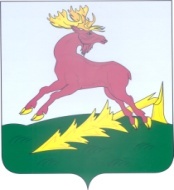 ТАТАРСТАН РЕСПУБЛИКАСЫАЛЕКСЕЕВСКМУНИЦИПАЛЬ РАЙОНЫНЫҢРОДНИКИ АВЫЛ ҖИРЛЕГЕНЕҢБАШКАРМА КОМИТЕТЫПОСТАНОВЛЕНИЕ05.12.2018КАРАР№ 14